DARWIN”S THEORY OF EVOLUTION BY NATURAL SELECTION
Refresh your “Biology brain”.  Thedosius Dobzhanski said, 
“Nothing in biology makes sense except in the light of evolution.”  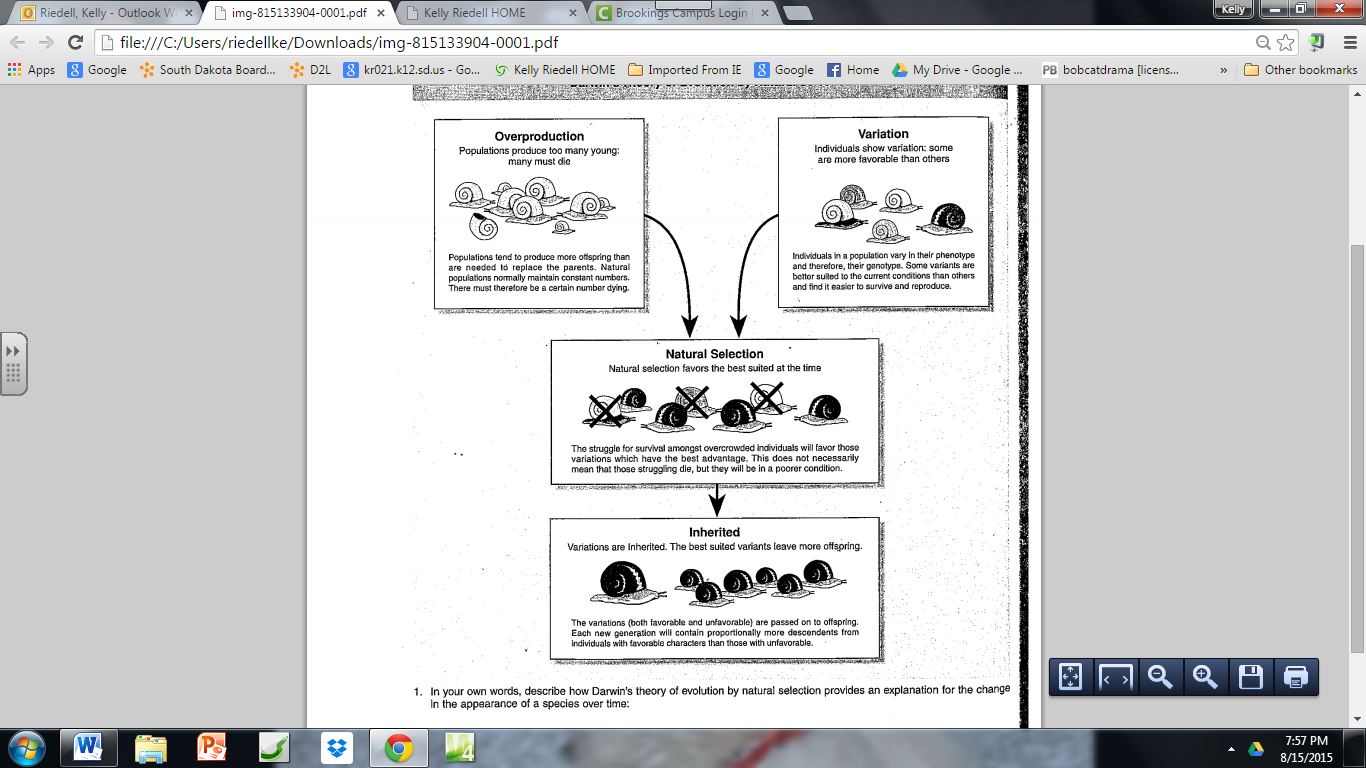 WATCH PBS  video –How does evolution really work? https://youtu.be/KDPLig4lMFo
Summarize the following parts of Darwin’s theory AND GIVE AN EXAMPLE OF EACH.GENETIC VARIATIONOVERPRODUCTION OF OFFSRINGSTRUGGLE FOR EXISTANCEDIFFERNTIAL SURVIVAL AND REPRODUCTION (Survival of the fittest)